| clip video 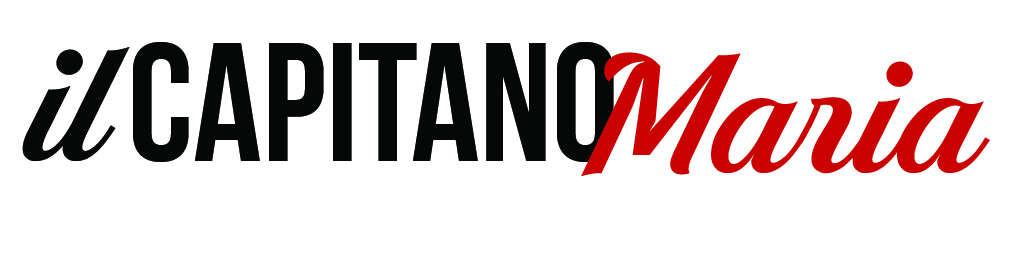 1 | 	https://vimeo.com/palomarspa/review/264432484/f079a4aaff

2 | 	https://vimeo.com/palomarspa/review/264432703/473111c323

3 | 	https://vimeo.com/palomarspa/review/264432926/fdd591f9a8

4 | 	https://vimeo.com/palomarspa/review/264433038/51dca20b83

5 | 	https://vimeo.com/palomarspa/review/264433737/d1f4d8bdfd

6 | 	https://vimeo.com/palomarspa/review/264434897/05aecad1a7

7 | 	https://vimeo.com/palomarspa/review/264435158/b4f7b46da9

8 | 	https://vimeo.com/palomarspa/review/264436365/dec61b4f3b

9 | 	https://vimeo.com/palomarspa/review/264436670/04bd46e5d9

10 | 	https://vimeo.com/palomarspa/review/264436780/0922d01250

11 | 	https://vimeo.com/palomarspa/review/264436943/b827e5d132per tutti i link la password é:  CAPITANOMARIA2018ufficio stampa PALOMAR							VIVIANA RONZITTI				          materiale stampa su www.kinoweb.it	+39 333 2393414 ronzitti@fastwebnet.it 				